First Name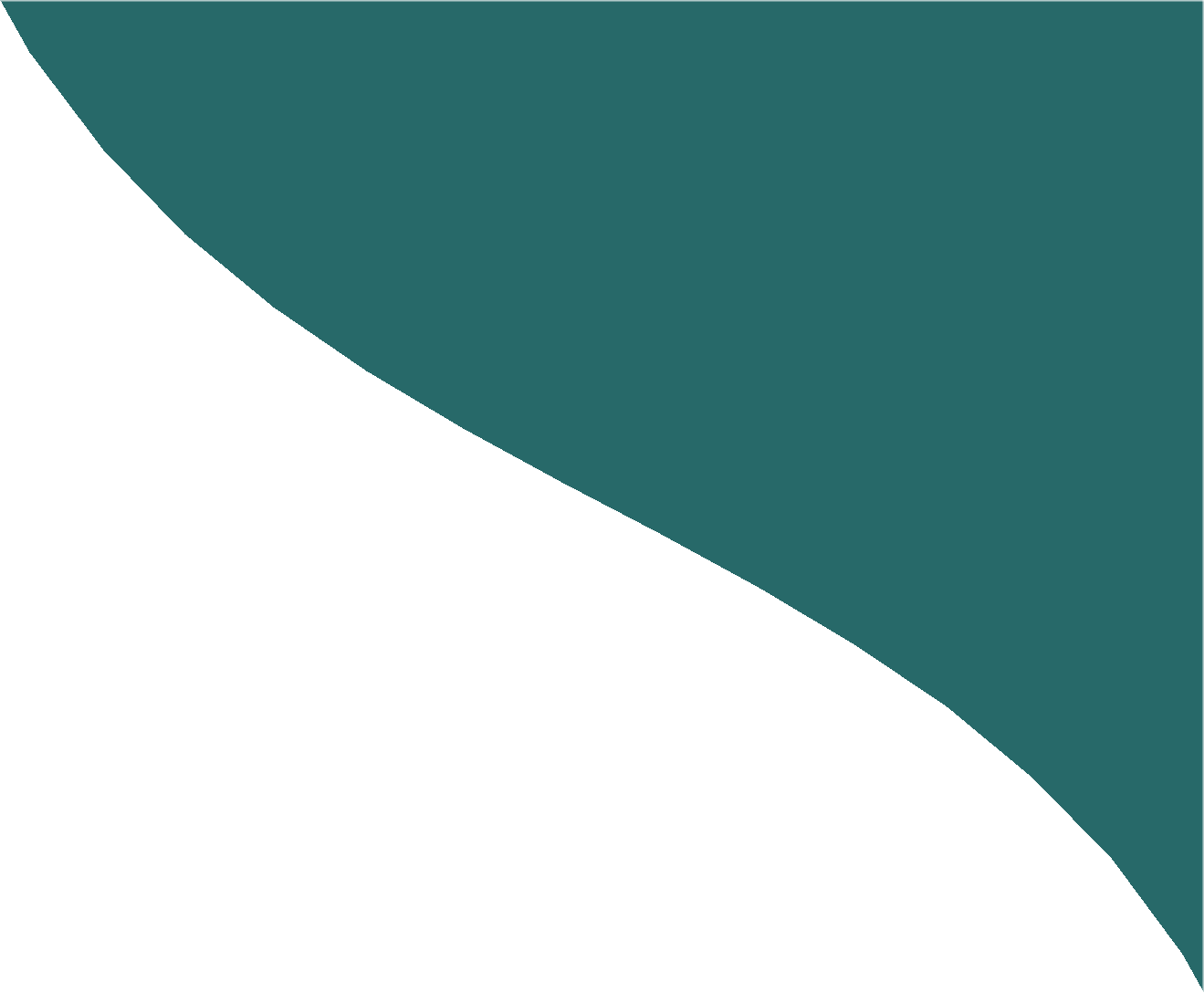 Second NameAddress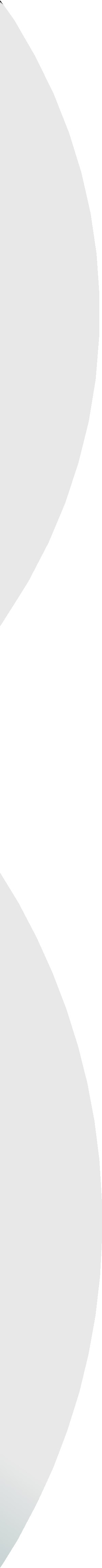 Email PhonePersonal StatementLorem ipsum dolor sit amet, consectetuer adipiscing elit. Aenean commodo ligula eget dolor. Aenean massa. Cum sociis natoque penatibus et magnis dis parturient montes, nascetur ridiculus mus. Donec quam felis, ultricies nec, pellentesque eu, pretium quis, sem. Nulla consequatWork ExperienceAdd Title HereLocation, Employment DateSed ut perspiciatis unde omnis iste natus error sit voluptatemPerforms egg retrieval and freezing Facilitates IVF and implantation Conducts fertility counselingTrainingAdd Relevant Training Course Name DateCredentialsInclude your licences, certifications and awards in this sectionAdd Title HereLocation, Employment Date Lorem ipsum dolor sit amet,consectetuer adipiscing elit. Aeneancommodo ligula eget dolor. Aenean massa.Cum sociis natoque penatibus et magnis dis parturientEducationYour Degree in Full FormName of the University, Years you attendedYour Degree in Full FormName of the University, Years you attended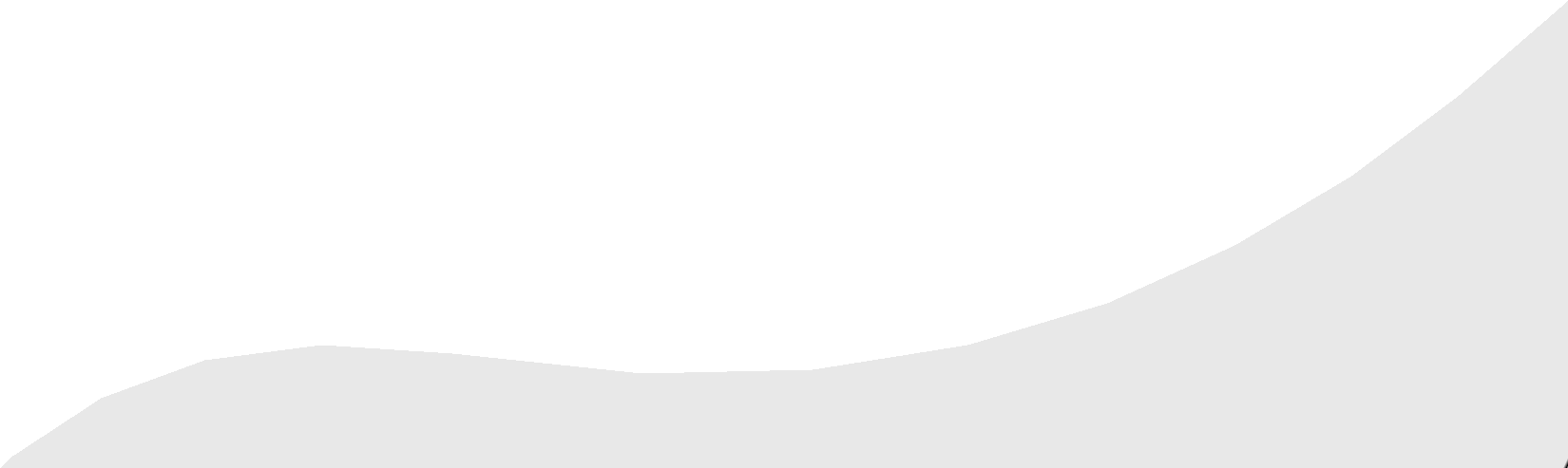 